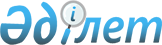 О внесении изменений в решение XXVIII сессии Карагандинского городского маслихата от 23 декабря 2009 года N 302 "О бюджете города Караганды на 2010-2012 годы"
					
			С истёкшим сроком
			
			
		
					Решение XXХVIII сессии IV созыва Карагандинского городского маслихата от 14 сентября 2010 года N 398. Зарегистрировано Управлением юстиции города Караганды 23 сентября 2010 года N 8-1-117. Прекращено действие в связи с истечением срока      В соответствии с Бюджетным кодексом Республики Казахстан от 4 декабря 2008 года, Законом Республики Казахстан от 23 января 2001 года "О местном государственном управлении и самоуправлении в Республике Казахстан" Карагандинский городской маслихат РЕШИЛ:

      1. Внести в решение XXVIII сессии Карагандинского городского маслихата от 23 декабря 2009 года N 302 "О бюджете города Караганды на 2010 - 2012 годы" (зарегистрировано в Реестре государственной регистрации нормативных правовых актов за N 8-1-106, опубликовано в газете "Взгляд на события" от 30 декабря 2009 года N 140 (604)), в которое внесены изменения решением XXXI сессии Карагандинского городского маслихата от 25 марта 2010 года N 324 "О внесении изменений в решение XXVIII сессии Карагандинского городского маслихата от 23 декабря 2009 года N 302 "О бюджете города Караганды на 2010 - 2012 годы" (зарегистрировано в Реестре государственной регистрации нормативных правовых актов за N 8-1-110, опубликовано в газете "Взгляд на события" от 2 апреля 2010 года N 037 (641)), решением XXXII сессии Карагандинского городского маслихата от 14 апреля 2010 года N 340 "О внесении изменений в решение XXVIII сессии Карагандинского городского маслихата от 23 декабря 2009 года N 302 "О бюджете города Караганды на 2010 - 2012 годы" (зарегистрировано в Реестре государственной регистрации нормативных правовых актов за N 8-1-114, опубликовано в газете "Взгляд на события" от 7 мая 2010 года N 051 (655)), следующие изменения:

      1) в пункте 1:

      в подпункте 1):

      цифры "24 111 764" заменить цифрами "24 522 055";

      цифры "12 623 857" заменить цифрами "12 724 264";

      цифры "9 312 467" заменить цифрами "9 622 351";

      в подпункте 2):

      цифры "24 878 151" заменить цифрами "25 288 442";

      2) в пункте 7:

      цифры "287 650" заменить цифрами "293 144";

      3) приложения 1, 4, 5 к указанному решению изложить в редакции согласно приложениям 1, 2, 3 к настоящему решению.

      2. Настоящее решение вводится в действие с 1 января 2010 года.

 Бюджет города Караганды на 2010 год Целевые трансферты и бюджетные кредиты из областного бюджета, учтенные в составе поступлений и расходов бюджета города на 2010 год Бюджетные программы района имени Казыбек би и Октябрьского района города Караганды на 2010 год
					© 2012. РГП на ПХВ «Институт законодательства и правовой информации Республики Казахстан» Министерства юстиции Республики Казахстан
				Председатель XXXVIII сессии

Карагандинского городского

маслихата IV созыва

А. Паршенко

Секретарь Карагандинского

городского маслихата

К. Бексултанов

Приложение 1
к решению XXXVIII сессии
Карагандинского городского маслихата
от 14 сентября 2010 года N 398
Приложение 1
к решению XXVIII сессии
Карагандинского городского маслихата
от 23 декабря 2009 года N 302категория

категория

категория

категория

Сумма, тыс. тенге

класс

класс

класс

Сумма, тыс. тенге

подкласс

подкласс

Сумма, тыс. тенге

Наименование

Сумма, тыс. тенге

1

2

3

4

5

I. Доходы

24522055

1

Налоговые поступления

12724264

01

Подоходный налог

4509115

2

Индивидуальный подоходный налог

4509115

03

Социальный налог

3028435

1

Социальный налог

3028435

04

Налоги на собственность

2941528

1

Hалоги на имущество

1362569

3

Земельный налог

791644

4

Hалог на транспортные средства

787304

5

Единый земельный налог

11

05

Внутренние налоги на товары, работы и услуги

1671636

2

Акцизы

1009209

3

Поступления за использование природных и других ресурсов

331325

4

Сборы за ведение предпринимательской и профессиональной деятельности

272674

5

Налог на игорный бизнес

58428

08

Обязательные платежи, взимаемые за совершение юридически значимых действий и (или) выдачу документов уполномоченными на то государственными органами или должностными лицами

573550

1

Государственная пошлина

573550

2

Неналоговые поступления

89208

01

Доходы от государственной собственности

43648

1

Поступления части чистого дохода государственных предприятий

3887

4

Доходы на доли участия в юридических лицах, находящиеся в государственной собственности

225

5

Доходы от аренды имущества, находящегося в государственной собственности

39536

02

Поступления от реализации товаров (работ, услуг) государственными учреждениями, финансируемыми из государственного бюджета

9766

1

Поступления от реализации товаров (работ, услуг) государственными учреждениями, финансируемыми из государственного бюджета

9766

06

Прочие неналоговые поступления

35794

1

Прочие неналоговые поступления

35794

3

Поступления от продажи основного капитала

2086232

01

Продажа государственного имущества, закрепленного за государственными учреждениями

1641332

1

Продажа государственного имущества, закрепленного за государственными учреждениями

1641332

03

Продажа земли и нематериальных активов

444900

1

Продажа земли

401000

2

Продажа нематериальных активов

43900

4

Поступления трансфертов

9622351

02

Трансферты из вышестоящих органов государственного управления

9622351

2

Трансферты из областного бюджета

9622351

Функциональная группа

Функциональная группа

Функциональная группа

Функциональная группа

Функциональная группа

Сумма, тысяч тенге

Функциональная подгруппа

Функциональная подгруппа

Функциональная подгруппа

Функциональная подгруппа

Сумма, тысяч тенге

Администратор бюджетных программ

Администратор бюджетных программ

Администратор бюджетных программ

Сумма, тысяч тенге

Программа

Программа

Сумма, тысяч тенге

Наименование

Сумма, тысяч тенге

1

2

3

4

5

6

II. Затраты

25288442

01

Государственные услуги общего характера

385410

1

Представительные, исполнительные и другие органы, выполняющие общие функции государственного управления

284921

112

Аппарат маслихата района (города областного значения)

32973

001

Услуги по обеспечению деятельности маслихата района (города областного значения)

32763

004

Материально-техническое оснащение государственных органов

210

122

Аппарат акима района (города областного значения)

119745

001

Услуги по обеспечению деятельности акима района (города областного значения)

117315

004

Материально-техническое оснащение государственных органов

2430

123

Аппарат акима района в городе, города районного значения, поселка, аула (села), аульного (сельского) округа

132203

001

Услуги по обеспечению деятельности акима района в городе, города районного значения, поселка, аула (села), аульного (сельского) округа

132203

2

Финансовая деятельность

68329

452

Отдел финансов района (города областного значения)

68329

001

Услуги по реализации государственной политики в области исполнения бюджета района (города областного значения) и управления коммунальной собственностью района (города областного значения)

30806

003

Проведение оценки имущества в целях налогообложения

4863

011

Учет, хранение, оценка и реализация имущества, поступившего в коммунальную собственность

32660

5

Планирование и статистическая деятельность

32160

453

Отдел экономики и бюджетного планирования района (города областного значения)

32160

001

Услуги по реализации государственной политики в области формирования и развития экономической политики, системы государственного планирования и управления района (города областного значения)

32160

02

Оборона

18154

1

Военные нужды

18154

122

Аппарат акима района (города областного значения)

18154

005

Мероприятия в рамках исполнения всеобщей воинской обязанности

18154

03

Общественный порядок, безопасность, правовая, судебная, уголовно-исполнительная деятельность

122073

1

Правоохранительная деятельность

122073

458

Отдел жилищно-коммунального хозяйства, пассажирского транспорта и автомобильных дорог района (города областного значения)

122073

021

Обеспечение безопасности дорожного движения в населенных пунктах

122073

04

Образование

8931575

1

Дошкольное воспитание и обучение

1476361

464

Отдел образования района (города областного значения)

1476361

009

Обеспечение деятельности организаций дошкольного воспитания и обучения

1476361

2

Начальное, основное среднее и общее среднее образование

7044317

464

Отдел образования района (города областного значения)

7044317

003

Общеобразовательное обучение

6540231

006

Дополнительное образование для детей

504086

9

Прочие услуги в области образования

410897

464

Отдел образования района (города областного значения)

408997

001

Услуги по реализации государственной политики на местном уровне в области образования

25522

005

Приобретение и доставка учебников, учебно-методических комплексов для государственных учреждений образования района (города областного значения)

61982

007

Проведение школьных олимпиад, внешкольных мероприятий и конкурсов районного (городского) масштаба

484

011

Капитальный, текущий ремонт объектов образования в рамках реализации стратегии региональной занятости и переподготовки кадров

321009

467

Отдел строительства района (города областного значения)

1900

037

Строительство и реконструкция объектов образования

1900

06

Социальная помощь и социальное обеспечение

2266304

2

Социальная помощь

2195056

451

Отдел занятости и социальных программ района (города областного значения)

1699150

002

Программа занятости

284112

005

Государственная адресная социальная помощь

68292

006

Жилищная помощь

42333

007

Социальная помощь отдельным категориям нуждающихся граждан по решениям местных представительных органов

583516

008

Социальная поддержка военнослужащих внутренних войск и срочной службы

3629

010

Материальное обеспечение детей-инвалидов, воспитывающихся и обучающихся на дому

4679

013

Социальная адаптация лиц, не имеющих определенного местожительства

71746

014

Оказание социальной помощи нуждающимся гражданам на дому

112216

016

Государственные пособия на детей до 18 лет

22149

017

Обеспечение нуждающихся инвалидов обязательными гигиеническими средствами и предоставление услуг специалистами жестового языка, индивидуальными помощниками в соответствии с индивидуальной программой реабилитации инвалида

330000

019

Обеспечение проезда участникам и инвалидам Великой Отечественной войны по странам Содружества Независимых Государств, по территории Республики Казахстан, а также оплаты им и сопровождающим их лицам расходов на питание, проживание, проезд для участия в праздничных мероприятиях в городах Москва, Астана к 65-летию Победы в Великой Отечественной войне

12208

020

Выплата единовременной материальной помощи участникам и инвалидам Великой Отечественной войны, а также лицам, приравненным к ним, военнослужащим, в том числе уволенным в запас (отставку), проходившим военную службу в период с 22 июня 1941 года по 3 сентября 1945 года в воинских частях, учреждениях, в военно-учебных заведениях, не входивших в состав действующей армии, награжденным медалью "За победу над Германией в Великой Отечественной войне 1941-1945 гг." или медалью "За победу над Японией", проработавшим (прослужившим) не менее шести месяцев в тылу в годы Великой Отечественной войны к 65-летию Победы в Великой Отечественной войне

164270

464

Отдел образования района (города областного значения)

495906

008

Социальная поддержка обучающихся и воспитанников организаций образования очной формы обучения в виде льготного проезда на общественном транспорте (кроме такси) по решению местных представительных органов

495906

9

Прочие услуги в области социальной помощи и социального обеспечения

71248

451

Отдел занятости и социальных программ района (города областного значения)

71248

001

Услуги по реализации государственной политики на местном уровне в области обеспечения занятости и реализации социальных программ для населения

66132

011

Оплата услуг по зачислению, выплате и доставке пособий и других социальных выплат

5116

07

Жилищно-коммунальное хозяйство

7472016

1

Жилищное хозяйство

3574287

467

Отдел строительства района (города областного значения)

3574287

004

Развитие, обустройство и (или) приобретение инженерно-коммуникационной инфраструктуры

1938150

019

Строительство жилья

1636137

2

Коммунальное хозяйство

2733014

123

Аппарат акима района в городе, города районного значения, поселка, аула (села), аульного (сельского) округа

448000

015

Ремонт инженерно-коммуникационной инфраструктуры и благоустройство населенных пунктов в рамках реализации cтратегии региональной занятости и переподготовки кадров

448000

458

Отдел жилищно-коммунального хозяйства, пассажирского транспорта и автомобильных дорог района (города областного значения)

1430000

026

Организация эксплуатации тепловых сетей, находящихся в коммунальной собственности районов (городов областного значения)

1430000

467

Отдел строительства района (города областного значения)

855014

031

Развитие инженерно-коммуникационной инфраструктуры и благоустройство населенных пунктов в рамках реализации стратегии региональной занятости и переподготовки кадров

855014

3

Благоустройство населенных пунктов

1164715

123

Аппарат акима района в городе, города районного значения, поселка, аула (села), аульного (сельского) округа

815358

009

Обеспечение санитарии населенных пунктов

14991

010

Содержание мест захоронений и погребение безродных

2516

011

Благоустройство и озеленение населенных пунктов

797851

458

Отдел жилищно-коммунального хозяйства, пассажирского транспорта и автомобильных дорог района (города областного значения)

349357

015

Освещение улиц в населенных пунктах

349357

08

Культура, спорт, туризм и информационное пространство

1370372

1

Деятельность в области культуры

631944

455

Отдел культуры и развития языков района (города областного значения)

631944

003

Поддержка культурно-досуговой работы

537858

005

Обеспечение функционирования зоопарков и дендропарков

94086

2

Спорт

16194

465

Отдел физической культуры и спорта района (города областного значения)

16194

006

Проведение спортивных соревнований на районном (города областного значения) уровне

12582

007

Подготовка и участие членов сборных команд района (города областного значения) по различным видам спорта на областных спортивных соревнованиях

3612

3

Информационное пространство

111435

455

Отдел культуры и развития языков района (города областного значения)

105639

006

Функционирование районных (городских) библиотек

102299

007

Развитие государственного языка и других языков народа Казахстана

3340

456

Отдел внутренней политики района (города областного значения)

5796

002

Услуги по проведению государственной информационной политики через газеты и журналы

3096

005

Услуги по проведению государственной информационной политики через телерадиовещание

2700

9

Прочие услуги по организации культуры, спорта, туризма и информационного пространства

610799

455

Отдел культуры и развития языков района (города областного значения)

539686

001

Услуги по реализации государственной политики на местном уровне в области развития языков и культуры

10049

004

Капитальный, текущий ремонт объектов культуры в рамках реализации стратегии региональной занятости и переподготовки кадров

529637

456

Отдел внутренней политики района (города областного значения)

64723

001

Услуги по реализации государственной политики на местном уровне в области информации, укрепления государственности и формирования социального оптимизма граждан

10727

003

Реализация региональных программ в сфере молодежной политики

53251

007

Материально-техническое оснащение государственных органов

745

465

Отдел физической культуры и спорта района (города областного значения)

6390

001

Услуги по реализации государственной политики на местном уровне в сфере физической культуры и спорта

6390

09

Топливно-энергетический комплекс и недропользование

1897900

9

Прочие услуги в области топливно-энергетического комплекса и недропользования

1897900

467

Отдел строительства района (города областного значения)

1897900

009

Развитие теплоэнергетической системы

1897900

10

Сельское, водное, лесное, рыбное хозяйство, особо охраняемые природные территории, охрана окружающей среды и животного мира, земельные отношения

50312

1

Сельское хозяйство

17164

474

Отдел сельского хозяйства и ветеринарии района (города областного значения)

17164

001

Услуги по реализации государственной политики на местном уровне в сфере сельского хозяйства и ветеринарии

6890

004

Материально-техническое оснащение государственных органов

293

005

Обеспечение функционирования скотомогильников (биотермических ям)

9981

6

Земельные отношения

31849

463

Отдел земельных отношений района (города областного значения)

31849

001

Услуги по реализации государственной политики в области регулирования земельных отношений на территории района (города областного значения)

27679

006

Землеустройство, проводимое при установлении границ городов районного значения, районов в городе, поселков аулов (сел), аульных (сельских) округов

4170

9

Прочие услуги в области сельского, водного, лесного, рыбного хозяйства, охраны окружающей среды и земельных отношений

1299

474

Отдел сельского хозяйства и ветеринарии района (города областного значения)

1299

013

Проведение противоэпизоотических мероприятий

1299

11

Промышленность, архитектурная, градостроительная и строительная деятельность

100246

2

Архитектурная, градостроительная и строительная деятельность

100246

467

Отдел строительства района (города областного значения)

17652

001

Услуги по реализации государственной политики на местном уровне в области строительства

17652

468

Отдел архитектуры и градостроительства района (города областного значения)

82594

001

Услуги по реализации государственной политики в области архитектуры и градостроительства на местном уровне

16450

002

Создание информационных систем

17387

003

Разработка схем градостроительного развития территории района и генеральных планов населенных пунктов

48757

12

Транспорт и коммуникации

2060136

1

Автомобильный транспорт

942354

458

Отдел жилищно-коммунального хозяйства, пассажирского транспорта и автомобильных дорог района (города областного значения)

942354

022

Развитие транспортной инфраструктуры

27000

023

Обеспечение функционирования автомобильных дорог

915354

9

Прочие услуги в сфере транспорта и коммуникаций

1117782

458

Отдел жилищно-коммунального хозяйства, пассажирского транспорта и автомобильных дорог района (города областного значения)

1117782

008

Ремонт и содержание автомобильных дорог районного значения, улиц городов и населенных пунктов в рамках реализации стратегии региональной занятости и переподготовки кадров

810771

024

Организация внутрипоселковых (внутригородских) внутрирайонных общественных пассажирских перевозок

307011

13

Прочие

334614

3

Поддержка предпринимательской деятельности и защита конкуренции

9281

469

Отдел предпринимательства района (города областного значения)

9281

001

Услуги по реализации государственной политики на местном уровне в области развития предпринимательства и промышленности

9281

9

Прочие

325333

452

Отдел финансов района (города областного значения)

293144

012

Резерв местного исполнительного органа района (города областного значения)

293144

458

Отдел жилищно-коммунального хозяйства, пассажирского транспорта и автомобильных дорог района (города областного значения)

32189

001

Услуги по реализации государственной политики на местном уровне в области жилищно - коммунального хозяйства, пассажирского транспорта и автомобильных дорог

32189

15

Трансферты

279330

1

Трансферты

279330

452

Отдел финансов района (города областного значения)

279330

006

Возврат неиспользованных (недоиспользованных) целевых трансфертов

30

020

Целевые текущие трансферты в вышестоящие бюджеты в связи с изменением фонда оплаты труда в бюджетной сфере

279300

IV. Сальдо по операциям с финансовыми активами:

60500

Приобретение финансовых активов

60500

13

Прочие

60500

9

Прочие

60500

452

Отдел финансов района (города областного значения)

60500

014

Формирование или увеличение уставного капитала юридических лиц

60500

Наименование

Сумма (тысяч тенге)

V. Дефицит (профицит ) бюджета

-826887

VI. Финансирование дефицита (использование профицита) бюджета

826887

Приложение 2
к решению XXXVIII сессии
Карагандинского городского маслихата
от 14 сентября 2010 года N 398
Приложение 4
к решению XXVIII сессии
Карагандинского городского маслихата
от 23 декабря 2009 года N 302Наименование

Сумма (тыс. тенге)

1

2

Всего

9892387

в том числе:

Целевые текущие трансферты

4325323

Целевые трансферты на развитие

4718064

Бюджетные кредиты

849000

Целевые текущие трансферты

4325323

в том числе:

На оснащение учебным оборудованием кабинетов физики, химии, биологии в государственных учреждениях основного среднего и общего среднего образования

24582

На создание лингафонных и мультимедийных кабинетов в государственных учреждений начального, основного среднего и общего среднего образования

33246

На содержание вновь вводимых объектов образования

59350

На обеспечение учебными материалами дошкольных организаций образования, организаций среднего, технического и профессионального, послесреднего образования, институтов повышения квалификации по предмету "Самопознание"

31534

На реализацию государственного образовательного заказа в дошкольных организациях образования

183797

На выплату государственной адресной социальной помощи и ежемесячного государственного пособия на детей до 18 лет в связи с ростом размера прожиточного минимума

4290

в том числе:

на выплату государственной адресной социальной помощи

3420

на выплату государственных пособий на детей до 18 лет из малообеспеченных семей

870

На увеличение норм питания в медико-социальных учреждениях

5448

На расширение программы социальных рабочих мест и молодежной практики

175200

в том числе:

социальные рабочие места

79200

молодежная практика

96000

Для выплаты единовременной материальной помощи участникам и инвалидам Великой Отечественной войны, а также лицам, приравненным к ним, военнослужащим, в том числе уволенным в запас (отставку), проходившим военную службу в период с 22 июня 1941 года по 3 сентября 1945 года в воинских частях, учреждениях, в военно-учебных заведениях, не входивших в состав действующей армии, награжденным медалью "За победу над Германией в Великой Отечественной войне 1941-1945 гг." или медалью "За победу над Японией", проработавшим (прослужившим) не менее шести месяцев в тылу в годы Великой Отечественной войны к 65-летию Победы в Великой Отечественной войне

164270

На обеспечение проезда участникам и инвалидам Великой Отечественной войны по странам Содружества Независимых Государств, по территории Республики Казахстан, а также оплаты им и сопровождающим их лицам расходов на питание, проживание, проезд для участия в праздничных мероприятиях в городах Москва, Астана к 65-летию Победы в Великой Отечественной войне

12208

На капитальный, текущий ремонт объектов образования в рамках реализации стратегии региональной занятости и переподготовки кадров

227811

На содержание подразделений местных исполнительных органов в области ветеринарии

1824

в том числе:

содержание ветеринарных служб

1531

материально-техническое оснащение ветеринарных служб

293

На проведение противоэпизоотических мероприятий

1299

На ремонт инженерно-коммуникационной инфраструктуры и благоустройство населенных пунктов в рамках реализации стратегии региональной занятости и переподготовки кадров

639805

На реализацию региональной программы развития автомобильных дорог Карагандинской области на 2006-2012 годы, на организацию внутригородских (внутрирайонных) общественных перевозок, на жилищно-коммунальное хозяйство

1941871

На ремонт и содержание автомобильных дорог районного значения, улиц городов и населенных пунктов в рамках реализации стратегии региональной занятости и переподготовки кадров

764096

На пополнение фонда животных зоологического парка

15000

На развитие массового спорта

39692

Целевые трансферты на развитие

4718064

в том числе:

На развитие теплоэнергетической системы

1897900

На развитие, обустройство и (или) приобретение инженерно-коммуникационной инфраструктуры в соответствии с Государственной программой жилищного строительства в Республике Казахстан на 2008-2010 годы

1730150

На развитие инженерно-коммуникационной инфраструктуры и благоустройство населенных пунктов в рамках реализации стратегии региональной занятости и переподготовки кадров

855014

На разработку проектно-сметной документации на строительство путепровода транспортной линии

27000

На строительство водовода N 5 от ВОС до водопроводного кольца за автодорогой на город Темиртау

208000

Бюджетные кредиты

849000

в том числе:

На строительство и (или) приобретение жилья по нулевой ставке вознаграждения (интереса) в соответствии с Государственной программой развития жилищного строительства в Республике Казахстан на 2008-2010 годы

849000

Приложение 3
к решению XXXVIII сессии
Карагандинского городского маслихата
от 14 сентября 2010 года N 398
Приложение 5
к решению XXVIII сессии
Карагандинского городского маслихата
от 23 декабря 2009 года N 302Функциональная группа

Функциональная группа

Функциональная группа

Функциональная группа

Функциональная группа

Сумма, тысяч тенге

Функциональная подгруппа

Функциональная подгруппа

Функциональная подгруппа

Функциональная подгруппа

Сумма, тысяч тенге

Администратор бюджетных программ

Администратор бюджетных программ

Администратор бюджетных программ

Сумма, тысяч тенге

Программа

Программа

Сумма, тысяч тенге

Наименование

Сумма, тысяч тенге

1

2

3

4

5

6

Бюджетные программы района имени Казыбек би

1043983

01

Государственные услуги общего характера

61655

1

Представительные, исполнительные и другие органы, выполняющие общие функции государственного управления

61655

123

Аппарат акима района в городе, города районного значения, поселка, аула (села), аульного (сельского) округа

61655

001

Услуги по обеспечению деятельности акима района в городе, города районного значения, поселка, аула (села), аульного (сельского) округа

61655

07

Жилищно-коммунальное хозяйство

982328

2

Коммунальное хозяйство

368000

123

Аппарат акима района в городе, города районного значения, поселка, аула (села), аульного (сельского) округа

368000

015

Ремонт инженерно-коммуникационной инфраструктуры и благоустройство населенных пунктов в рамках реализации cтратегии региональной занятости и переподготовки кадров

368000

3

Благоустройство населенных пунктов

614328

123

Аппарат акима района в городе, города районного значения, поселка, аула (села), аульного (сельского) округа

614328

009

Обеспечение санитарии населенных пунктов

2812

010

Содержание мест захоронений и погребение безродных

2516

011

Благоустройство и озеленение населенных пунктов

609000

Бюджетные программы Октябрьского района

351578

01

Государственные услуги общего характера

70548

1

Представительные, исполнительные и другие органы, выполняющие общие функции государственного управления

70548

123

Аппарат акима района в городе, города районного значения, поселка, аула (села), аульного (сельского) округа

70548

001

Услуги по обеспечению деятельности акима района в городе, города районного значения, поселка, аула (села), аульного (сельского) округа

70548

07

Жилищно-коммунальное хозяйство

281030

2

Коммунальное хозяйство

80000

123

Аппарат акима района в городе, города районного значения, поселка, аула (села), аульного (сельского) округа

80000

015

Ремонт инженерно-коммуникационной инфраструктуры и благоустройство населенных пунктов в рамках реализации cтратегии региональной занятости и переподготовки кадров

80000

3

Благоустройство населенных пунктов

201030

123

Аппарат акима района в городе, города районного значения, поселка, аула (села), аульного (сельского) округа

201030

009

Обеспечение санитарии населенных пунктов

12179

011

Благоустройство и озеленение населенных пунктов

188851

